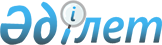 О внесении изменений в некоторые решения Совета Евразийской экономической комиссииРешение Совета Евразийской экономической комиссии от 25 января 2023 года № 8.
      В соответствии с пунктом 3 статьи 59 Договора о Евразийском экономическом союзе от 29 мая 2014 года и пунктами 47 и 55 приложения № 1 к Регламенту работы Евразийской экономической комиссии, утвержденному Решением Высшего Евразийского экономического совета от 23 декабря 2014 г. № 98, Совет Евразийской экономической комиссии решил:
      1. Внести в решения Совета Евразийской экономической комиссии изменения согласно приложению.
      2. Настоящее Решение вступает в силу по истечении 30 календарных дней с даты его официального опубликования.
      Члены Совета Евразийской экономической комиссии: ИЗМЕНЕНИЯ,
вносимые в решения Совета Евразийской экономической комиссии
      1. В Единых карантинных фитосанитарных требованиях, предъявляемых к подкарантинной продукции и подкарантинным объектам на таможенной границе и на таможенной территории Евразийского экономического союза, утвержденных Решением Совета Евразийской экономической комиссии от 30 ноября 2016 г. № 157:
      а) в таблице 1 в графе третьей:
      пункт 132 после слов "(Thecaphora solani)," дополнить словами "калифорнийского щелкуна (Limonius californicus),";
      пункт 14 после слов "(Epitrix subcrinita)," дополнить словами "калифорнийского щелкуна (Limonius californicus),";
      пункт 15 после слов "(Ceroplastes rusci)," дополнить словами "калифорнийского щелкуна (Limonius californicus),";
      пункт 24 после слов "(Anthonomus signatus)," дополнить словами "калифорнийского щелкуна (Limonius californicus),";
      пункты 30 и 31 после слов "(Frankliniella occidentalis)" дополнить словами ", калифорнийского щелкуна (Limonius californicus)";
      пункт 43 после слов "(Ceroplastes rusci)," дополнить словами "калифорнийского щелкуна (Limonius californicus),";
      пункт 47 после слов "(Chrysodeixis chalcites)," дополнить словами "калифорнийского щелкуна (Limonius californicus),";
      б) в таблице 2 в графе третьей:
      пункт 1 после слов "(Epitrix subcrinita)," дополнить словами "калифорнийского щелкуна (Limonius californicus),";
      пункт 3 после слов "(Scirtothrips dorsalis)," дополнить словами "калифорнийского щелкуна (Limonius californicus),";
      пункт 6 после слов "(Xiphinema americanum sensu stricto)," дополнить словами "калифорнийского щелкуна (Limonius californicus),";
      пункты 8 и 9 после слов "(Globodera rostochiensis)," дополнить словами "калифорнийского щелкуна (Limonius californicus),";
      пункт 12 после слов "(Xiphinema americanum sensu stricto)," дополнить словами "калифорнийского щелкуна (Limonius californicus),".
      2. Единый перечень карантинных объектов Евразийского экономического союза, утвержденный Решением Совета Евразийской экономической комиссии от 30 ноября 2016 г. № 158, после позиции, касающейся Leptoglossus occidentalis Heidemann, дополнить позицией следующего содержания:
					© 2012. РГП на ПХВ «Институт законодательства и правовой информации Республики Казахстан» Министерства юстиции Республики Казахстан
				
От РеспубликиАрмения

От РеспубликиБеларусь

От РеспубликиКазахстан

От КыргызскойРеспублики

От РоссийскойФедерации

М. Григорян

И. Петришенко

С. Жумангарин

А. Касымалиев

А. Оверчук
 ПРИЛОЖЕНИЕ
к Решению Совета 
Евразийской экономической комиссии
от 25 января 2023 г. № 8
"Limonius californicus
(Mannerheim)
Калифорнийский щелкун".